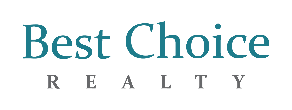 REAL ESTATE PROFESSIONAL TAX ORGANIZERYour NameBusiness NameTax YearADVERTISING/MARKETINGAdvertisingClient Gifts/CardsBusiness CardsSignageSponsorshipsOnline MarketingOpen HousesStagingSUBTOTALBUSINESS EXPENSESBank ChargesCell PhoneCommissionsComputerConsultingEquipment RentalHome Office/RentInternetJanitorial/CleaningMeals/EntertainmentMeetingsMiscellaneousOfficer CompensationOutside Services/ContractorsParking Fees and TollsPayroll Processing ExpenseRepairs & MaintenanceSalaries and WagesSales Assist/Referral FeesSoftwareSecurity ExpensesSEP/401K-Company Cont.Permits and FeesRecruitingShippingToolsUniformsUtilitiesWaste RemovalSUBTOTALDUES/SUBSCRIPTIONSMembershipsMLSRealtor DuesSupraSUBTOTALEDUCATION TRAININGSeminarsPublicationsBusiness CoachingContinuing EducationSUBTOTALINSURANCEHealth InsuranceBusiness/Liability InsuranceE&O InsuranceSUBTOTALINTEREST EXPENSECC InterestBusiness Loan InterestSUBTOTALLEGAL/PROFESSIONALAccountingLegal FeesSUBTOTALOFFICE EXPENSESOffice SuppliesPostagePrinting/CopiesOffice FurnitureDesk FeesSUBTOTALSUPPLIESLock BoxesKeysSuppliesSUBTOTALTAX AND LICENSEPayroll TaxesB&O TaxesLicensesSUBTOTALTRAVELHotel/LodgingRental CarUber/LyftConventionsSUBTOTALMILEAGEMiles Driven for businessOTHER EXPENSES(expenses not previously noted)GRAND TOTAL